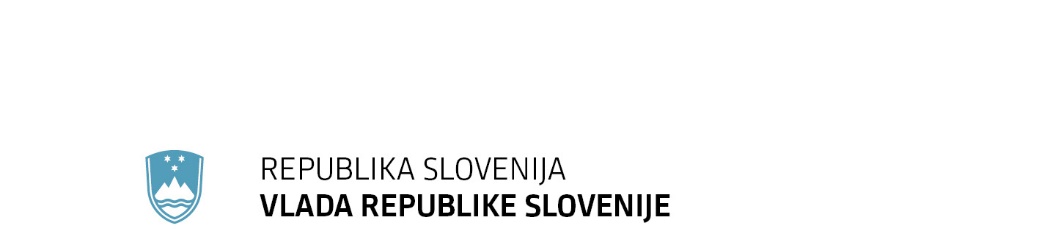 Gregorčičeva 20–25, Sl–1001 Ljubljana		 	 	T: +386 1 478 1000F: +386 1 478 1607E: gp.gs@gov.sihttp://www.vlada.si/Številka: 	35500-2/2022/2Datum: 	30. 5. 2022Program ukrepov upravljanja kakovosti kopalne vode ZA Kopalno območje Kolpa Primostek, zaradi nedoseganja standardov kakovosti kopalne vode ZA OBDOBJE 2022–2026MAJ, 2022UVODKopalne vode na površinskih vodah morajo države članice EU določiti na podlagi obveznosti, ki izhajajo iz Direktive Evropskega parlamenta in Sveta 2006/7/ES z dne 15. februarja 2006 o upravljanju kakovosti kopalnih voda in razveljavitvi Direktive 76/160/EGS (UL L št. 64 z dne 
4. 3. 2006, str. 37), zadnjič spremenjene z Direktivo Sveta 2013/64/EU z dne 17. decembra 2013 o spremembi direktiv Sveta 91/271/EGS in 1999/74/EC ter direktiv 2000/60/ES, 2006/7/ES, 2006/25/ES in 2011/24/EU Evropskega parlamenta in Sveta zaradi spremembe položaja Mayotta v razmerju do Evropske unije (UL L št. 353 z dne 28. 12. 2013, str. 8) (v nadaljnjem besedilu: Direktiva 2006/7/ES). Namen Direktive 2006/7/ES in določitev kopalnih voda na površinskih vodah je ohranjati, varovati in izboljšati kakovost okolja ter zaščititi zdravje ljudi. Obveznosti, ki izhajajo iz Direktive 2006/7/ES, je Republika Slovenija v slovenski pravni red prenesla z Uredbo o upravljanju kakovosti kopalnih voda (Uradni list RS, št. 25/08 in 
44/22 – ZVO-2; v nadaljnjem besedilu: Uredba o kopalnih vodah), Pravilnikom o podrobnejših kriterijih za ugotavljanje kopalnih voda (Uradni list RS, št. 39/08) in Pravilnikom o kriterijih za označevanje vodovarstvenega območja in območja kopalnih voda (Uradni list RS, št. 88/04 in 71/09). Navedeni predpisi opredeljujejo kriterije za določitev kopalnih voda, seznam kopalnih voda, ukrepe upravljanja in način označevanja kopalnih voda.   Kopalne vode so bile skladno s predhodno navedenimi predpisi določene v letu 2008, in sicer z Uredbo o kopalnih vodah. Na seznam je bila uvrščena tudi kopalna voda Kopalno območje Kolpa, Primostek (v nadaljnjem besedilu: KV Kolpa, Primostek). Na območju KV Kolpa, Primostek se izvajajo aktivnosti upravljanja kopalnih voda skladno z Uredbo o kopalnih vodah, med drugim tudi monitoring in vrednotenje kakovosti KV Kolpa, Primostek. Analiza rezultatov monitoringa in vrednotenja kakovosti za KV Kolpa, Primostek je ob koncu kopalne sezone 2021 pokazala, da KV Kolpa, Primostek ne dosega standardov kakovosti za kopalne vode, zato se je za KV Kolpa, Primostek pripravil ta program. KOPALNA VODA KOPALNO OBMOČJE KOLPA, PRIMOSTEKOpis območja KV Kolpa, PrimostekKV Kolpa, Primostek je na območju, kjer se razteza rekreacijski center Primostek in v bližini sotočja reke Kolpe z reko Lahinjo. KV Kolpa, Primostek je določena na vodnem telesu VT Kolpa Petrina, Primostek, na naravnem delu vodotoka, kjer je rečni tok umirjen, dostop do vode pa urejen. KV Kolpa, Primostek je na območjih s posebnimi zahtevami v skladu s predpisi, ki urejajo vode, in predpisi, ki urejajo varstvo okolja. Podrobnejše informacije o KV Kolpa, Primostek so dostopne v dokumentu Profil KV Kolpa, Primostek na povezavi: https://www.gov.si/assets/ministrstva/MOP/Dokumenti/Voda/profili_kopalnih_voda/profil_KV_17_kolpa_primostek.pdf. Obremenitve na območju KV Kolpa, PrimostekNa prispevnem in vplivnem območju KV Kolpa, Primostek so bili prepoznani potencialni razpršeni in točkovni viri onesnaženja kopalne vode. Potencialni razpršeni vir onesnaženja predstavlja kmetijska raba, predvsem zaradi uporabe mineralnih gnojil ter gnojenja z gnojevko ter gnojem. Potencialni točkovni vir onesnaženja predstavljajo neustrezna urejenost komunalne infrastrukture, neustrezno delovanje komunalnih čistilnih naprav in neustrezno odvajanje odpadne vode iz industrijskih obratov in obrtne dejavnosti. Za KV Kolpa, Primostek je bila prepoznana tudi grožnja potencialnega kratkotrajnega mikrobiološkega in kemijskega onesnaženja ter onesnaženja z odpadki, in sicer zaradi intenzivnega spiranja s priobalnih zemljišč ob hujših nevihtah in lokalnih nalivih, vnosa neprečiščene komunalne in industrijske odpadne vode v površinsko ali podzemno vodo na vplivnem območju kopalne vode v primeru izpada ali nepravilnosti v delovanju čistilne naprave.  Podrobnejše informacije o KV Kolpa, Primostek so dostopne v dokumentu Profil KV Kolpa, Primostek na povezavi: https://www.gov.si/assets/ministrstva/MOP/Dokumenti/Voda/profili_kopalnih_voda/profil_KV_17_kolpa_primostek.pdf. Odvajanje in čiščenje odpadnih komunalnih voda v aglomeracijahV obdobju, ko je bil na območju Kolpa, Primostek določen status kopalne vode (leto 2008), je bilo na prispevnem območju KV Kolpa, Primostek 46 aglomeracij, na vplivnem območju KV Kolpa, Primostek pa sedem aglomeracij. Na kanalizacijsko omrežje je bilo leta 2008 na prispevnem območju KV Kolpa, Primostek priključenih 13.970 populacijskih enot (v nadaljnjem besedilu: PE) od skupno 24.353 PE, kar je predstavljalo približno 57- odstotno priključenost na kanalizacijsko omrežje. Novejši podatki (2020) kažejo, da je po novelaciji aglomeracij, ki se je izvedla zaradi spremembe metodologije, na prispevnem območju KV Kolpa, Primostek 29 aglomeracij, vendar se skupna obremenitev, izražena v PE, ni bistveno spremenila glede na leto 2008. V letu 2008 je PE znašala 24.353 PE, v letu 2020 23.596 PE. Nadalje novejši podatki (2020) kažejo, da je na kanalizacijsko omrežje na prispevnem območju KV Kolpa, Primostek priključenih 19.157 PE od skupno 23.596 PE, kar znaša približno 81- odstotno priključenost na kanalizacijsko omrežje. Na vplivnem območju KV Kolpa, Primostek je bilo na kanalizacijsko omrežje v letu 2008 priključenih 489 PE od skupno 2209 PE, kar je predstavljalo približno 22- odstotno priključenost na kanalizacijsko omrežje. Novejši podatki (2020) kažejo, da so po novelaciji aglomeracij, ki se je izvedla zaradi spremembe metodologije, zdaj na vplivnem območju KV Kolpa, Primostek štiri aglomeracije. Podatki za leto 2020 kažejo, da je na kanalizacijsko omrežje od 936 PE priključenih 686 PE, kar predstavlja približno 73- odstotno priključenost na kanalizacijsko omrežje. Primerjava priključenosti na kanalizacijsko omrežje kaže, da sta bili aglomerciji 5991 Krasinec in 5997 Podzemelj - Zemelj že v letu 2008 skoraj 100- odstotno priključeni na kanalizacijsko omrežje, kar pa pri aglomeraciji 5997 Podzemelj - Zemelj ne velja. Stopnja priključenosti aglomeracije 5997 Podzemelj - Zemelj na javno kanalizacijsko omrežje se je leta 2020 v primerjavi z letom 2008 zmanjšala. To gre pripisati dejstvu, da se je meja veljavne aglomeracije povečala (slika 1), s tem pa so stavbe, ki po novem pripadajo obravnavani aglomeraciji in niso priključene na javno kanalizacijsko omrežje, vplivale na znižanje stopnje priključenosti. Podatki za leto 2020 tako kažejo, da izmed štirih aglomeracij (Krasinec, Podzemelj - Zemelj, Griblje in Primostek) na vplivnem območju KV Kolpa, Primostek le aglomeracija Primostek ni priključena na kanalizacijsko omrežje, aglomeracija Podzemelj - Zemelj je 70- odstotno priključena, medtem ko sta aglomeraciji Griblje in Krasinec 100- odstotno priključeni. Grafični in opisni podatki o predhodnih in veljavnih aglomeracijah za odvajanje in čiščenje komunalne odpadne vode, kot tudi podatki o prispevnih in vplivnih površinah občutljivih območjih zaradi kopalne vode, so dostopni prek GIS pregledovalnika Atlas UWWTD v tematskem sklopu Okolje (veljavne aglomeracije, predhodne aglomeracije (OP 2005–2017)). 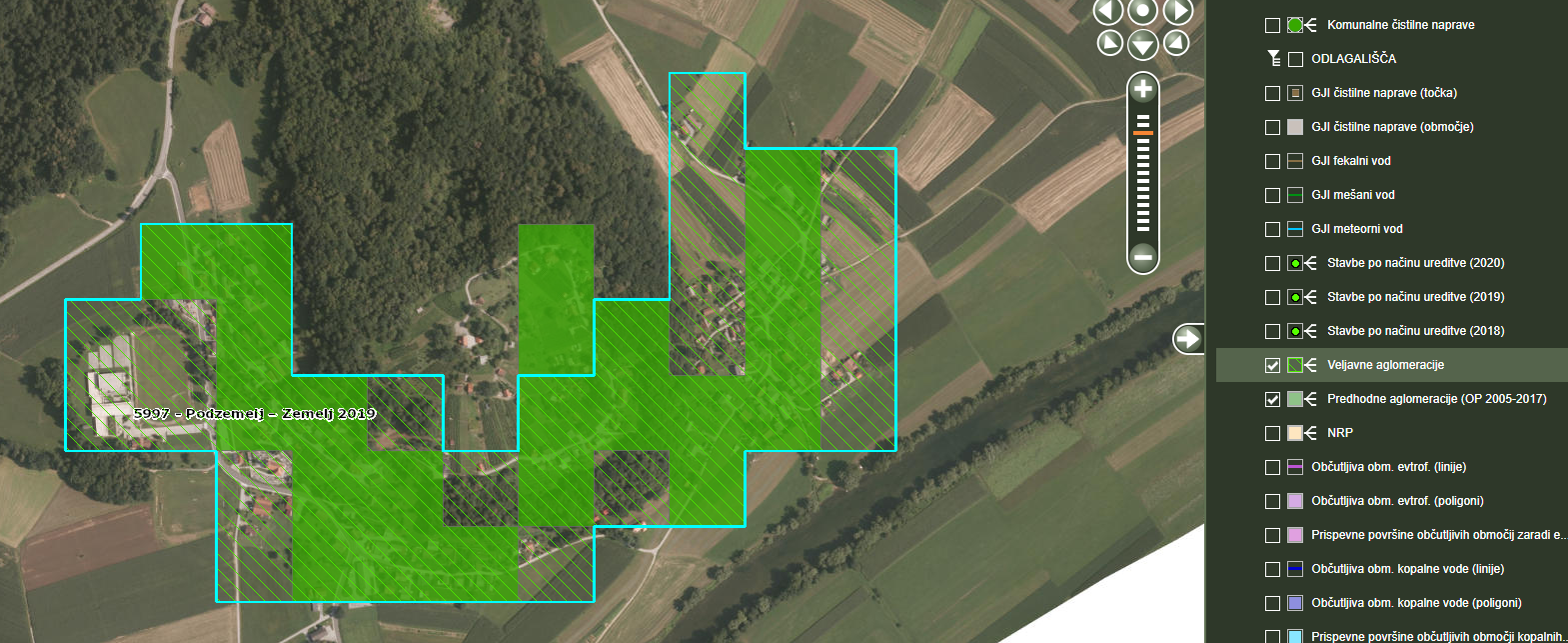 Slika 1: Primerjava preoblikovanje meje predhodne (2008) in veljavne (2020) aglomeracije 5997 Podzemelj - Zemelj Odvajanje in čiščenje odpadnih komunalnih voda izven aglomeracijNa prispevnem območju KV Kolpa, Primostek je bilo v času, ko je bil na območju Kolpa, Primostek določen status kopalne vode (to je leto 2008), izven meja aglomeracij stalno prijavljenih 3.720 prebivalcev. V letu 2020 je bilo izven aglomeracij stalno prijavljenih 4.215 prebivalcev. Podatki za leto 2020 kažejo, da je na obstoječo pretočno greznico priključenih 2.983 stalno prijavljenih prebivalcev, kar predstavlja približno 73 % stalno prijavljenih prebivalcev izven aglomeracij. Podatki o priključenosti stalno prijavljenih prebivalcev na pretočno greznico za leto 2008 na prispevnem območju KV Kolpa, Primostek niso na razpolago. Na vplivnem območju KV Kolpa, Primostek je bilo v času, ko je bil na območju Kolpa, Primostek določen status kopalne vode (2008), izven meja aglomeracij stalno prijavljenih 69 prebivalcev. V letu 2020 je bilo izven aglomeracij stalno prijavljenih 47 prebivalcev. Za leto 2008 podatki o stalno prijavljenih prebivalcih na pretočno greznico niso na razpolago. Podatki za leto 2020 pa kažejo, da je na obstoječo pretočno greznico priključenih 36 stalno prijavljenih prebivalcev, kar predstavlja približno 50 % stalno prijavljenih prebivalcev izven aglomeracij. Grafični in opisni podatki o načinu ureditve odvajanja in čiščenja komunalne odpadne vode po posameznih objektih, tudi v območjih razpršene poselitve, so dostopni prek GIS pregledovalnika Atlas UWWTD (Sloj: Okolje -> Stavbe po načinu ureditve (2020)).Raba zemljišč na prispevni površini KV Kolpa, PrimostekOcena in ugotavljanje rabe zemljišč na prispevni površini KV Kolpa, Primostek je pripravljena ob upoštevanju podatkov Evropske okoljske agencije o pokrovnosti tal (Corine land cover, 2018). Podatki Evropske okoljske agencije, ki podaja grobo oceno o rabi tal, zemljišča razvrščajo v pet glavnih kategorij in številne podkategorije. Za potrebe postopkov priprave načrtov upravljanja voda so kategorije CLC in podkategorije razvrščene v štiri skupine, in sicer:umetne površine (kategorije CLC, ki se uvrščajo v to skupino, so sklenjene in nesklenjene urbane površine, umetno ozelenjene površine, cestno in železniško omrežje ipd.),naravne površine (kategorije CLC, ki se uvrščajo v to skupino, so gozd, močvirje in vode),intenzivno kmetijstvo (kategorije CLC, ki se uvrščajo v to skupino, so njivske površine, trajni nasadi),ekstenzivno kmetijstvo (kategorije CLC, ki se uvrščajo v to skupino, so pašniki, pretežno kmetijske površine z večjimi območji naravne vegetacije, kmetijske in gozdne površine).Analiza pokrovnosti tal (preglednica 1), upoštevajoč navedene štiri kategorije, kaže, da je bilo v letu 2018 na prispevnem območje KV Kolpa, Primostek okoli 83 % naravnih površin, okoli 1 % utrjenih površin, okoli 7 % površin z intenzivnim kmetijstvom in okoli 10 % površin z ekstenzivnim kmetijstvom. Nadalje podatki kažejo, da so na vplivnem območju KV Kolpa, Primostek prisotne le naravne površine (okoli 16 % površine vplivnega območja) in površine z intenzivnim kmetijstvom. Deleži utrjenih površin, naravnih površin in površin z intenzivnim in ekstenzivnim kmetijstvom na prispevnem in vplivnem območju KV Kolpa, Primostek v letih 2006, 2012 in 2018 so med seboj primerljivi in se v obdobju od leta 2006 naprej niso znatno spremenili.Preglednica 1: Analiza pokrovnosti tal – deleži utrjenih površin, naravnih površin in površin z intenzivnim in ekstenzivnim kmetijstvom na prispevnem in vplivnem območju KV Kolpa, Primostek v letih 2006, 2012 in 2018Kakovost KV Kolpa, Primostek Kakovost kopalnih voda se skladno z zakonodajo o upravljanju kakovosti kopalnih voda vrednoti od leta 2013, in sicer na podlagi prisotnosti mikrobioloških parametrov, to so intestinalni enterokoki in Escherichia coli. Vrednotenje se izvede za štiriletna ocenjevalna obdobja. V obdobju od leta 2008, ko je bila KV Kolpa, Primostek določena, pa do vključno leta 2012, se je vrednotenje izvajalo v skladu s prehodnimi določbami Uredbe o kopalnih vodah. Za obdobje od vključno leta 2009 do vključno 2012 se je vrednotenje kakovosti KV Kolpa, Primostek prav tako izvajalo na podlagi mikrobioloških parametrov, in sicer intestinalni enterokoki in Escherichia coli, vendar se je ocena izvedla za vsako leto posebej in ne za štiriletno ocenjevalno obdobje, kot se to skladno z Uredbo o kopalnih vodah izvaja od vključno leta 2013. Rezultati vrednotenja kakovosti KV Kolpa, Primostek za prehodno obdobje (to je obdobje 2009–2013) kažejo, da je bila kakovost KV Kolpa, Primostek skladna z zahtevami za kakovost kopalne vode, kar je razvidno iz preglednice 2.Preglednica 2: Razvrstitev KV Kolpa, Primostek v prehodnem obdobju (2009–2013)Legenda:▲ Kopalna voda je skladna z obvezujočimi zahtevami Direktive 76/160/EGS za Escherichia coli in skladna s strožjimi priporočenimi zahtevami Direktive 76/160/EGS za intestinalne enterokoke in Escherichia coli: 95 % in več rezultatov analiz za Escherichia coli je nižjih od vrednosti 2000/100 ml, 80 % in več rezultatov analiz za Escherichia coli je nižjih od vrednosti 100/100 ml ter 90 % in več rezultatov za intestinalne enterokoke je nižjih od vrednosti 100/100 ml.▲ Kopalna voda je skladna z obvezujočimi zahtevami Direktive 76/160/EGS za Escherichia coli in neskladna s strožjimi priporočenimi zahtevami Direktive 76/160/EGS za intestinalne enterokoke in Escherichia coli: 95 % in več rezultatov analiz za Escherichia coli je nižjih od vrednosti 2000/100 ml, manj kot 80 % rezultatov analiz za Escherichia coli je nižjih od vrednosti 100/100 ml ter manj kot 90 % rezultatov za intestinalne enterokoke je nižjih od vrednosti 100/100 ml.V obdobju od leta 2013 do vključno 2021 se je vrednotenje kakovosti KV Kolpa, Primostek izvajalo v skladu z Uredbo o kopalnih vodah. Rezultati vrednotenja kakovosti KV Kolpa, Primostek so pokazali, da je kakovost KV Kolpa, Primostek nihala od odlične, dobre do zadostne. Nakazuje se tudi trend slabšanja kakovosti KV Kolpa, Primostek, saj so slabše ocene pogostejše v zadnjih ocenjevalnih obdobjih. V zadnjem ocenjevalnem obdobju (2018–2021) pa KV Kolpa, Primostek ni več dosegla standardov kakovosti kopalne vode in je razvrščena v kategorijo slabe kakovosti. Rezultati vrednotenja kakovosti KV Kolpa, Primostek za obdobje od leta 2013 do vključno 2021 so prikazani v preglednici 3 tega programa. Mejne vrednosti za določitev kakovosti kopalne vode so prikazane v preglednici 4 tega programa. Preglednica 3: Razvrstitev KV Kolpa, Primostek v obdobju 2013–2021Preglednica 4: Mejne vrednosti za vrednotenje kakovosti kopalnih voda Legenda: * na podlagi vrednotenja 95-ega percentila ** na podlagi vrednotenja 90-ega percentilaAnaliza prisotnosti mikrobioloških parametrov, na podlagi katerih se vrednoti kakovost kopalnih voda, izkazuje trend naraščanja prisotnosti intestinalnih enterokokov v celotnem obdobju spremljanja (2009–2021) kakovosti KV Kolpa, Primostek (slika 2). Trend naraščanja prisotnosti intestinalnih enterokokov zelo verjetno vpliva na slabšanje kakovosti KV Kolpa, Primostek, kar se je v zadnjem ocenjevalnem obdobju (2018–2021) pokazalo tako, da KV Kolpa, Primostek ne dosega več standardov kakovosti kopalnih voda. 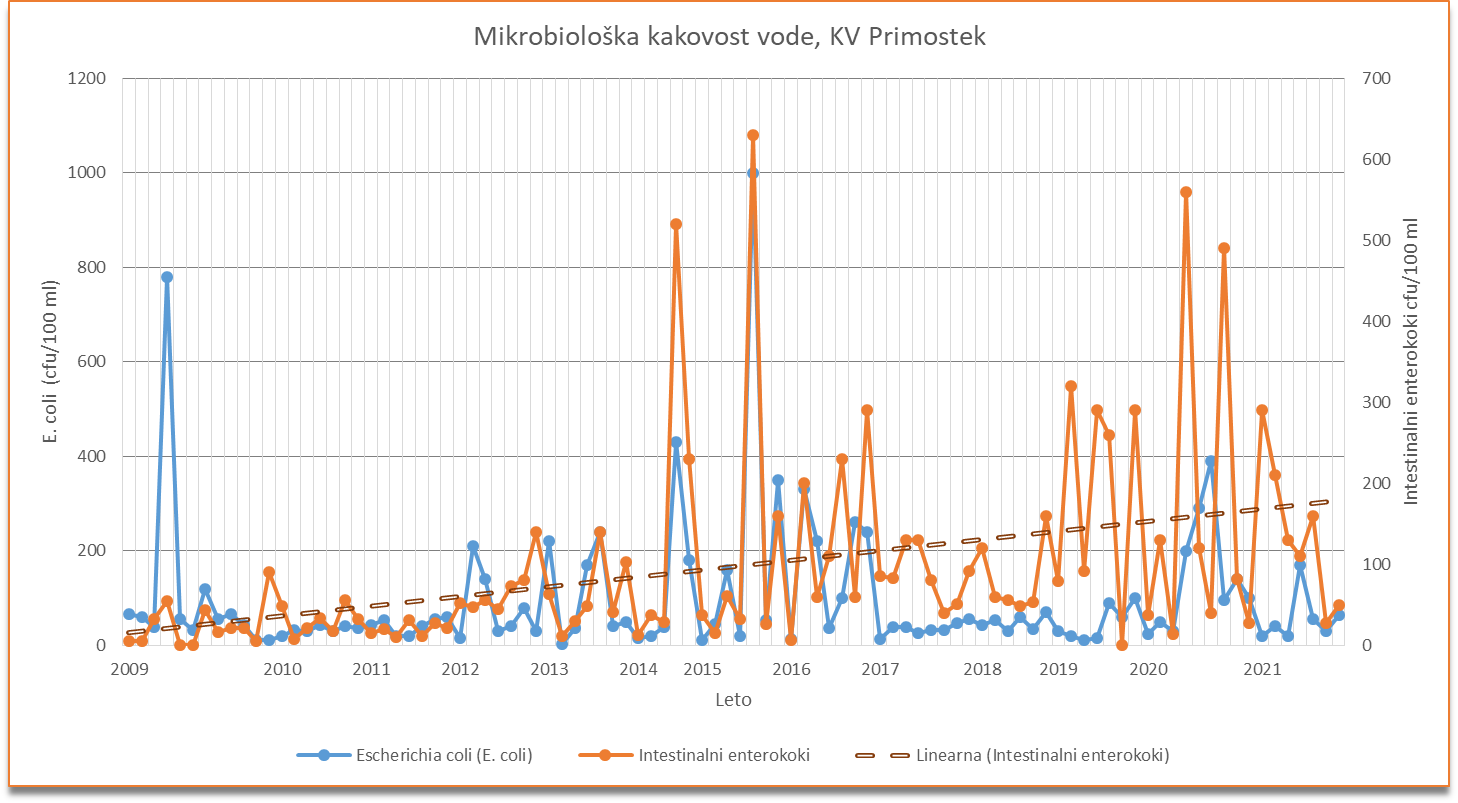 Slika 2: Trend prisotnosti Escherichia coli in intestinalnih enterokokov v celotnem obdobju spremljanja (2009–2021) kakovosti KV Kolpa, Primostek UKREPI, KI JIH JE TREBA IZVESTI ZARADI NEDOSEGANJA STANDARDOV KAKOVOSTI KV KOLPA, PRIMOSTEK Ukrepi, ki so navedeni v tem poglavju, so bili pripravljeni na podlagi:zahtev Uredbe o kopalnih vodah, ki določajo obveznosti odsvetovanja in prepovedi kopanja ter obveščanja javnosti,dostopnih podatkov o možnih virih, ki povzročajo slabšanje kakovosti kopalne vode (2. poglavje tega programa), rezultatov vrednotenja kakovosti kopalne vode KV Kolpa, Primostek (2. poglavje tega programa) in potreb po dodatnih analizah za podrobnejše ugotavljanje povzročiteljev slabšanja stanja kakovosti KV Kolpa, Primostek. Odsvetovanje in prepoved kopanja na KV Kolpa, PrimostekUredba o kopalnih vodah v 17. členu določa, da se v prvi kopalni sezoni, po tem ko je bila kopalna voda razvrščena kot slaba (to pomeni, da ne dosega standardov kakovosti kopalne vode), kopanje prepove ali odsvetuje. V kopalni sezoni 2022 se kopanje na KV Kolpa, Primostek odsvetuje. Na podlagi rezultatov monitoringa, ki je določen v poglavju 3 tega programa, pa se kopanje v kopalni sezoni 2022 lahko tudi prepove. Kopanje prepove Agencija RS za okolje na podlagi rezultatov monitoringa in mnenja Nacionalnega inštituta za javno zdravje. V kopalnih sezonah 2023, 2024, 2025 in 2026 se ukrep odsvetovanja in/ali prepovedi določi glede na rezultate monitoringa iz poglavja 3 tega programa. Kopanje odsvetuje ali prepove Agencija RS za okolje na podlagi rezultatov monitoringa in mnenja Nacionalnega inštituta za javno zdravje.Vzpostavitev komunalne infrastrukture v aglomeraciji PrimostekAnalize so pokazale (2. poglavje tega programa), da je kot potencialni vir onesnaženja kopalnih voda prepoznana nepriključenost aglomeracij na komunalno infrastrukturo. Načrtovana priključitev na komunalno infrastrukturo je bila za aglomeracijo Primostek opredeljena že v času določitve statusa KV Kolpa, Primostek (to je leta 2008). Ob upoštevanju analize o možnih virih onesnaženja kopalnih voda, kjer je bila opredeljena nepriključenost aglomeracij na komunalno infrastrukturo (2. poglavje tega programa), in trenda porasta mikrobov (2. poglavje tega programa) v KV Kolpa, Primostek ter posledično nedoseganja standarda kakovosti KV Kolpa, Primostek, je treba izvesti priklop aglomeracije Primostek na komunalno infrastrukturo čim prej. Pravočasna izvedba ukrepa je potrebna, saj če KV Kolpa, Primostek v skladu z Uredbo o kopalnih vodah v petih letih od določitve slabe kakovosti (izhodiščno leto je 2021) ne doseže standardov kakovosti kopalnih voda, se status kopalne vode na območju ukine. Občina Metlika kot pristojni organ za ureditev komunalne infrastrukture o izvedenih ukrepih obvesti ministrstvo, pristojno za vode.Dokončna ureditev komunalne infrastrukture v aglomeraciji Podzemelj - Zemelj Analize so pokazale (2. poglavje tega programa), da je kot potencialni vir onesnaženja kopalnih voda prepoznana nepriključenost aglomeracij na komunalno infrastrukturo. Aglomeracija Podzemelj - Zemelj je 70- odstotno priključena na komunalno infrastrukturo. Ob upoštevanju analize o možnih virih onesnaženja kopalnih voda, kjer je bila opredeljena nepriključenost aglomeracij na komunalno infrastrukturo (2. poglavje tega programa), in trenda porasta mikrobov (2. poglavje tega programa) v KV Kolpa, Primostek ter posledično nedoseganja standarda kakovosti KV Kolpa, Primostek, je treba čim prej izvesti dokončen priklop aglomeracije Podzemelj - Zemelj na komunalno infrastrukturo. Pravočasna izvedba ukrepa je potrebna, saj če KV Kolpa, Primostek v skladu z Uredbo o kopalnih vodah v petih letih od določitve slabe kakovosti (izhodiščno leto je 2021) ne doseže standardov kakovosti kopalnih voda, se status kopalne vode na območju ukine. Občina Metlika kot pristojni organ za ureditev komunalne infrastrukture o izvedenih ukrepih obvesti ministrstvo, pristojno za vode.Inšpekcijski nadzor nad odvajanjem in čiščenjem odpadnih komunalnih voda v razpršeni poselitvi na prispevnem in vplivnem območju KV Kolpa, Primostek Analize so pokazale (2. poglavje tega programa), da razpršena poselitev lahko predstavlja pomemben vir mikrobiološke obremenitve kopalne vode. Na območju razpršene poselitve, to je izven aglomeracij, morajo lastniki obstoječih objektov v skladu z uredbo, ki ureja odvajanje in čiščenje komunalne odpadne vode,  zagotavljati odvajanje in čiščenje komunalne odpadne vode z vgradnjo male komunalne čistilne naprave ali zgraditvijo nepretočne greznice, in sicer najpozneje ob prvi rekonstrukciji objekta, če je obstoječa ureditev skladna s predpisi, ki so veljali v času gradnje objekta. Če pa obstoječa ureditev ni skladna s predpisi, ki so veljali v času gradnje objekta, je prehodni rok za prilagoditev predpisanim zahtevam najpozneje do 31. decembra 2025.Ob upoštevanju analize o možnih virih onesnaženja kopalnih voda, kjer sta bila razpršena poselitev in neustrezno odvajanje komunalne odpadne vode na teh območjih opredeljena kot potencialni vir obremenitve, je treba izvesti inšpekcijski nadzor in preveriti skladnost odvajanja komunalne odpadne vode s predpisi na področju odvajanja in čiščenja odpadne komunalne vode. V primeru neskladja inšpekcijski organ odloči o nadaljnjih ukrepih in o tem pisno obvesti ministrstvo, pristojno za vode. Preveritev morebitnih nezakonitih izpustov odpadnih voda na prispevnem in vplivnem območju KV Kolpa, PrimostekAnaliza (2. poglavje tega programa) je pokazala, da so odpadne vode lahko pomemben vir mikrobiološke obremenitve kopalne vode. Pri podrobnem ugotavljanju virov vnosa mikrobioloških organizmov bi bilo treba preveriti, ali so na vplivnem in prispevnem območju KV Kolpa, Primostek nezakoniti izpusti. Ob upoštevanju analize o možnih virih onesnaženja kopalnih voda, kjer so odpadne vode lahko pomemben vir mikrobiološke obremenitve kopalne vode, še posebej če niso ustrezno obdelane, je na vplivnem in prispevnem območju KV Kolpa, Primostek treba izvesti inšpekcijski nadzor in preveriti morebitne nezakonite izpuste odpadne vode. V primeru neskladja inšpekcijski organ odloči o nadaljnjih ukrepih in o tem pisno obvesti ministrstvo, pristojno za vode. Preveritev morebitnih nezakonitih priključkov na komunalno infrastrukturoAnaliza (2. poglavje tega programa) je pokazala, da so odpadne vode lahko pomemben vir mikrobiološke obremenitve kopalne vode. Pri podrobnem ugotavljanju virov vnosa mikrobioloških organizmov bi bilo treba preveriti morebitne nezakonite priključke, zaradi katerih je lahko komunalna infrastruktura preobremenjena, kar vpliva tudi na kakovost obdelave odpadne vode.Ob upoštevanju analize o možnih virih onesnaženja kopalnih voda, kjer so odpadne vode lahko pomemben vir mikrobiološke obremenitve kopalne vode, še posebej če niso ustrezno obdelane, je treba izvesti inšpekcijski nadzor in preveriti morebitne nezakonite priključke na komunalno infrastrukturo. V primeru neskladja inšpekcijski organ odloči o nadaljnjih ukrepih in o tem pisno obvesti ministrstvo, pristojno za vode. Redni monitoringNa območju KV Kolpa, Primostek se izvaja redni monitoring kakovosti kopalne vode. Redni monitoring se izvaja za parametre v skladu z Uredbo o kopalnih vodah. Na ta način se zagotovlja neprekinjen niz podatkov o stanju kopalne vode, kar  omogoča oceno izpolnjevanja standarda kakovosti kopalne vode v naslednjih ocenjevalnih obdobjih. Podrobnejši program rednega monitoringa opredeli Agencija RS za okolje. Raziskovalni monitoringAnaliza (2. poglavje tega programa) je podala potencialne in prepoznane vire obremenitve območja KV Kolpa, Primostek. Ti so vezani predvsem na neurejeno odvajanje in čiščenje odpadnih voda in pa tudi na rabo zemljišč v kmetijske namene. S ciljem določiti morebitne dodatne ukrepe se s tem programom vzpostavlja ukrep raziskovalnega monitoringa.Z raziskovalnim monitoringom se območje monitoringa predvidoma razširi na območja, ki potencialno lahko vplivajo na kakovost kopalne vode, in sicer na naslednja območja:Kolpa, nad komunalno čistilno napravo Podzemelj,Kolpa, pod komunalno čistilno napravo Podzemelj,Kolpa, izpust komunalne čistilne naprave Podzemelj,Kolpa, pod naseljem Jurovo, Kolpa, pod naseljem Mišenci,Kolpa, pod naseljem Zaluka,Kolpa, pod naseljem Otok, Kolpa, pod naseljem Zemelj,Kolpa, območje kopalne vode Kolpa, Primostek – nad iztokom Lahinje,Kolpa, območje kopalne vode Kolpa, Primostek – nad stopnicami (ob izpustu individualne KČN Primostek), Lahinja, pod naseljem Geršiči, Lahinja, pod naseljem Krivoglavice, Lahinja, pod naseljem Podzemelj.Na območjih iz prejšnjega odstavka se izvede monitoring za parametre v skladu z Uredbo o kopalnih vodah. Z raziskovalnim monitoringom se v letu 2022 predvidoma opravijo tudi dodatne kemijsko-fizikalne in mikrobiološke analize, ki dajo dodatne informacije o obremenitvah glede ugotovitve vira vnosa mikrobioloških elementov v reko Kolpo in fizikalnih parametrov. V ta namen se predvidoma opravijo dodatne analize z ustrezno metodologijo, s pomočjo katere se lahko bolj natančno določi tip vnosa mikrobov v Kolpo (npr. kmetijstvo, odpadne vode). Raziskovalni monitoring se po letu 2022 do vključno 2026 izvede le, če se izkaže potreba na podlagi monitoringa iz leta 2022. Podrobnejši program raziskovalnega monitoringa opredeli Agencija RS za okolje. Obveščanje javnostiObveščanje javnosti se izvede v skladu s 27. členom Uredbe o kopalnih vodah. Za obveščanje javnosti sta pristojna Občina Metlika in Agencija RS za okolje. Med kopalno sezono na dostopnem mestu na območju KV Kolpa, Primostek ali v njegovi bližini Občina Metlika pravočasno zagotovi naslednje informacije:obvestilo o odsvetovanju ali prepovedi kopanja v kopalni sezoni 2022 z uporabo jasnega in enostavnega znaka ali simbola, razloge za odsvetovanje ali prepoved kopanja ter časovni okvir odsvetovanja ali prepovedi kopanja, informacije o nedoseganju standarda kakovosti KV Kolpa, Primostek ter ukrepih za preprečevanje izpostavljenosti kopalcev onesnaženju in odpravo vzrokov onesnaženja, rezultate in obrazložitev rezultatov monitoringa kopalne vode,trenutno razvrstitev KV Kolpa, Primostek,splošen opis KV Kolpa, Primostek v poljudnem jeziku na podlagi profila KV Kolpa, Primostek,informacije o naravi in pričakovanem trajanju neobičajnih razmer, kadar te nastopijo, opozorilo o izpostavljenosti KV Kolpa, Primostek kratkotrajnemu onesnaženju, navedbo števila dni, v katerih je bilo v zadnji kopalni sezoni zaradi kratkotrajnega onesnaženja kopanje prepovedano ali odsvetovano, in opozorilo, kadar kratkotrajno onesnaženje obstaja ali je napovedano, navedbo virov podrobnejših informacij indruge informacije v skladu s 27. členom Uredbe o kopalnih vodah. Agencija RS za okolje zagotovi obveščanje javnosti na krajevno običajen način in po svetovnem spletu, in sicer:zagotovijo se vse informacije, ki jih mora zagotoviti Občina Metlika in so navedene v prejšnjem odstavku, razvrstitev KV Kolpa, Primostek v razred kakovosti kopalne vode v zadnjih treh letih, vključno z rezultati monitoringa, ki je bil izveden od zadnje razvrstitve, profil KV Kolpa, Primostek, v primeru izpostavljenosti kratkotrajnemu onesnaženju se poda obvestilo, ki obsega navedbo razlogov, ki lahko povzročijo kratkotrajno onesnaženje, verjetnosti takšnega onesnaženja in trajanje, ter ukrepov za preprečitev izpostavljenosti kopalcev onesnaženju in ukrepov za odpravo vzrokov kratkotrajnega onesnaženja. Časovnica izvajanja TEGA programa, pristojni organi za izvajanje ukrepov in poročanje o izvajanju ukrepovUredba o kopalnih vodah določa, da če kopalna voda, ki ne dosega standardov kakovosti v petih letih od določitve slabe kakovosti kopalne vode, ne doseže izboljšanja stanja v zmerno, se območju status kopalne vode ukine. Ta program je zato pripravljen za petletno obdobje. Časovnica izvajanja ukrepov, vključno s pristojnostmi in poročanjem ministrstvu, pristojnemu za vode je prikazana v preglednici 5 tega programa.Preglednica 5: Ukrepi, pristojni organi za izvajanje ukrepov, časovnica izvajanja ukrepov in poročanje o izvajanju ukrepov(1) Razdelitev pristojnosti je pojasnjena pri opisu ukrepa v poglavju 3.9 tega programa.Leto podatkaUtrjene površineNaravne površineIntenzivno kmetijstvoEkstenzivno kmetijstvoPrispevno območje kopalne vode20060,6 %82,0 %6,9 %10,4 %Prispevno območje kopalne vode20120,7 %82,9 %6,6 %9,9 %Prispevno območje kopalne vode20180,7 %82,8 %6,6 %9,9 %Vplivno območje kopalne vode2006/16,2 %83,8 %/Vplivno območje kopalne vode2012/16,2 %83,8 %/Vplivno območje kopalne vode2018/15,5 %84,5 %/Kopalna vodaKakovost kopalne vode po kriterijih za prehodno obdobjeKakovost kopalne vode po kriterijih za prehodno obdobjeKakovost kopalne vode po kriterijih za prehodno obdobjeKakovost kopalne vode po kriterijih za prehodno obdobjeKopalna voda2009201020112012Kopalno območje Kolpa,  Primostek▲▲▲▲Kopalno območje Kolpa,  Primostek▲▲▲▲Kopalna vodaRazvrstitev kopalne vodeRazvrstitev kopalne vodeRazvrstitev kopalne vodeRazvrstitev kopalne vodeRazvrstitev kopalne vodeRazvrstitev kopalne vodeRazvrstitev kopalne vodeRazvrstitev kopalne vodeRazvrstitev kopalne vodeKopalna voda2010–20132011–20142012–20152013–20162014–20172015–20182016–20192017–20202018–2021Kopalno območje Kolpa, Primostekodličnadobradobrazadostna zadostnadobrazadostnazadostnaslabaParameterEnotaOdlična kakovostOdlična kakovostDobra kakovostDobra kakovostZadostna kakovostZadostna kakovostReferenčne preskusne metodeParameterEnotaCelinskevodeObalne vodeCelinskevodeObalne vodeCelinskevodeObalne vodeReferenčne preskusne metodeIntestinalni enterokokicfu/100 ml200*100*400*200*330**185**ISO 7899-1 ali ISO 7899-2Escherichia colicfu/100 ml500*250*1.000*500*900**500**ISO 9308-3 ali ISO 9308-1UkrepPristojni organČasovnica izvajanja ukrepaPoročanje o izvajanju ukrepovOdsvetovanje in prepoved kopanja na KV Kolpa, Primostek Agencija RS za okolje v sodelovanju z Nacionalnim inštitutom za javno zdravjeZačetek v letu  2022 in nato vsako nadaljnjo kopalno sezono 2023, 2024, 2025 in 2026 glede na rezultate monitoringa kakovosti KV Kolpa, Primostek.Agencija RS za okolje o odsvetovanju in/ali prepovedi kopanja pisno obvesti ministrstvo, pristojno za vode. Vzpostavitev komunalne infrastrukture v aglomeraciji PrimostekObčina MetlikaZačetek: 2022Zaključek: najpozneje 2025Občina Metlika ob koncu vsakega tekočega leta (2022, 2023, 2024, 2025) pisno poroča o poteku vzpostavitve komunalne infrastrukture v aglomeraciji Primostek. Občina Metlika pisno poroča ministrstvu, pristojnemu za vode. Dokončna ureditev komunalne infrastrukture v aglomeraciji Podzemelj - ZemeljObčina MetlikaZačetek: 2022Zaključek: najpozneje 2025Občina Metlika ob koncu vsakega tekočega leta (2022, 2023, 2024, 2025) pisno poroča o poteku vzpostavitve komunalne infrastrukture v aglomeraciji Podzemelj - Zemelj. Občina Metlika pisno poroča ministrstvu, pristojnemu za vode. Inšpekcijski nadzor nad odvajanjem in čiščenjem odpadnih komunalnih voda v razpršeni poselitvi na prispevnem in vplivnem območju KV Kolpa, PrimostekObčinska inšpekcija (Občina Metlika)Začetek: 2022 in nato vsako leto 2023, 2024, 2025 in 2026 glede na predhodne ugotovitve inšpekcijskega nadzora. Občinska inšpekcija (Občina Metlika) ob koncu vsakega tekočega leta (2022, 2023, 2024, 2025 in 2026) pisno poroča o inšpekcijskem nadzoru in ukrepih, ki jih bo odredila, če bo to potrebno. Občinska inšpekcija (Občina Metlika) pisno poroča ministrstvu, pristojnemu za vode. Preveritev morebitnih nezakonitih izpustov odpadnih voda na prispevnem in vplivnem območju KV Kolpa, PrimostekObčinska inšpekcija (Občina Metlika)Začetek: 2022 in nato vsako leto 2023, 2024, 2025 in 2026 glede na predhodne ugotovitve inšpekcijskega nadzora. Občinska inšpekcija (Občina Metlika) ob koncu vsakega tekočega leta (2022, 2023, 2024, 2025 in 2026) pisno poroča o inšpekcijskem nadzoru in ukrepih, ki jih bo odredila, če bo to potrebno. Občinska inšpekcija (Občina Metlika) pisno poroča ministrstvu, pristojnemu za vode. Preveritev morebitnih nezakonitih priključkov na komunalno infrastrukturoObčinska inšpekcija (Občina Metlika)Začetek: 2022 in nato vsako leto 2023, 2024, 2025 in 2026 glede na predhodne ugotovitve inšpekcijskega nadzora. Občinska inšpekcija (Občina Metlika) ob koncu vsakega tekočega leta (2022, 2023, 2024, 2025 in 2026) pisno poroča o inšpekcijskem nadzoru in ukrepih, ki jih bo odredila, če bo to potrebno. Občinska inšpekcija (Občina Metlika) pisno poroča ministrstvu, pristojnemu za vode. Redni monitoring Agencija RS za okoljeZačetek: 2022 in nato vsako leto do vključno 2026 na podlagi programa monitoringa, ki ga pripravi Agencija RS za okolje.  Agencija RS za okolje o rezultatih in analizah rednega monitoringa pisno obvesti ministrstvo, pristojno za vode ob koncu vsakega tekočega leta, za katero se izvaja monitoring. Raziskovalni monitoringAgencija RS za okoljeZačetek: 2022 in nato vsako leto do vključno 2026, na podlagi programa monitoringa, ki ga pripravi Agencija RS za okolje.  Agencija RS za okolje o rezultatih in analizah raziskovalnega monitoringa pisno obvesti ministrstvo, pristojno za vode in Nacionalni inštitut za javno zdravje ob koncu vsakega tekočega leta, za katero se izvaja monitoring. Obveščanje javnostiAgencija RS za okolje(1)Občina Metlika(1)Začetek: 2022 in nato vsako leto 2023, 2024, 2025 in 2026Občina Metlika in Agencija RS za okolje vsako leto ob koncu tekočega leta 2022, 2023, 2024, 2025 in 2026 pripravita poročilo o izvedenih aktivnostih obveščanja javnosti. Pisno poročilo pošljeta ministrstvu, pristojnemu za vode. 